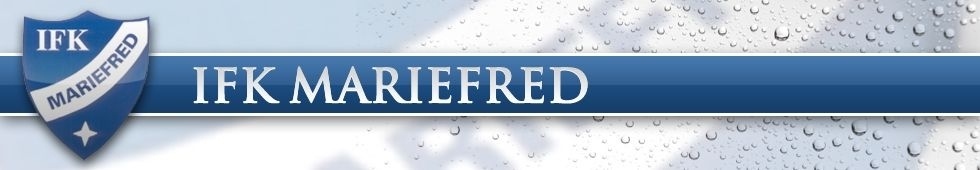 Protokoll för IFK Mariefreds innebandysektionVar 					NärHammarens IP				2014-12-17NärvarandeStefan Jonsén (06)Annelie Lundell (05)Anders Williamsson (04)Johan Plate (02)Hugo Jakobsson (99/00 och A-laget)Göran Lindblom, kassörKlas Olofsson, sekreterareMötesprotokollEkonomiGöran rapporterar att det finns ca 170 000 kr på kontot. Vi har fått 8 800 kr i lokalt aktivitetsstöd för vårterminen, bidrag på 1 300 kr från Svenska Spel samt bidrag från Rekarne Sparbanksstiftelse på 25 000 kr för inköp av prova-på-utrustning.Viktigt att domarkvitton redovisas snarast!UtbildningFrån PF07/08 åker Sandra, Johan och Tomas på grundutbildning 13 jan.Från PF05 åker Annelie och Peter på IB spelare Blå den 25 jan.Läget i lagen09(/10)Bollek i skolan på tisdagar kl 17 under ledning av Jesper Höglin. 07/08Tre ledare tränar stort gäng på söndagar.06 (Stefan)Har spelat två sammandrag i Nyköping resp Strängnäs. Tränar i Ivar-hallen, vilket innebär trängsel och kort om tid.05(Annelie)Många barn  efterlyser ledare.04 (Anders)Träningstider som krockar med hockey. Fem spelare från Åker. Har spelat sammandrag hemma och i Katrineholm med bra resultat.03Stabil trupp.02 (Johan)Goda insatser och gott humör. Har återkopplat till SOIBF om olyckliga matchdatum i anslutning till lov, vilket gör att det är svårt att få ihop spelartrupp.99/00 (Hugo)Bra trupp och bra spel. Väntar på resultat.H3 (Hugo)Bra trupp och bra spel. Väntar på resultat…MotionärernaMager närvaro. Marknadsför gärna möjligheten till motionsspel bland föräldrarna!Inköp av utrustningBeslut att Annelie får i uppdrag att för bidraget från Sparbanksstiftelsen köpa 10 klubbor och 10 glasögon samt undersöka om även Intersport kan sponsra.Övrigt.Åldersindelning.Diskussion kring hur vi ska hantera åldersindelning. HS-representanterna fick i uppdrag att ta med frågan till IFK HS för att få gemensamt policybeslut. Innebandysektionen rekommenderar att åldersgrupper hålls ihop så länge det går att ha ett lag i resp åldersgrupp. Innebandyn ser gärna att IFK ordnar en sektionsgemensam utbildningsinsats kring detta.Rapport från ordförandekonferensAnnelie rapporterade att IFK tillsammans med 2 andra föreningar kommer att få agera valberedning till SOIBF styrelse under 2019-2022Fr o m säsongen 2015/16 skall alla B-licensspelare (t o m 15 år) använda glasögon.Fr o m säsongen 2015/16 är högst 2 och fr o m säsongen 2016/17 inga B-licensspelare tillåtna i divisionsspel. NärvarorapporterRedovisa närvaro för lokalt aktivitetsstöd senast 31/1.Nästa möte är onsdag 21/1 2015 kl 19.00.I mötesrummet på IP Hammaren.Mötet avslutadesMariefred 2014-12-20	Vid pennan, Klas Olofsson	